BIBLIOTECA EN LINEA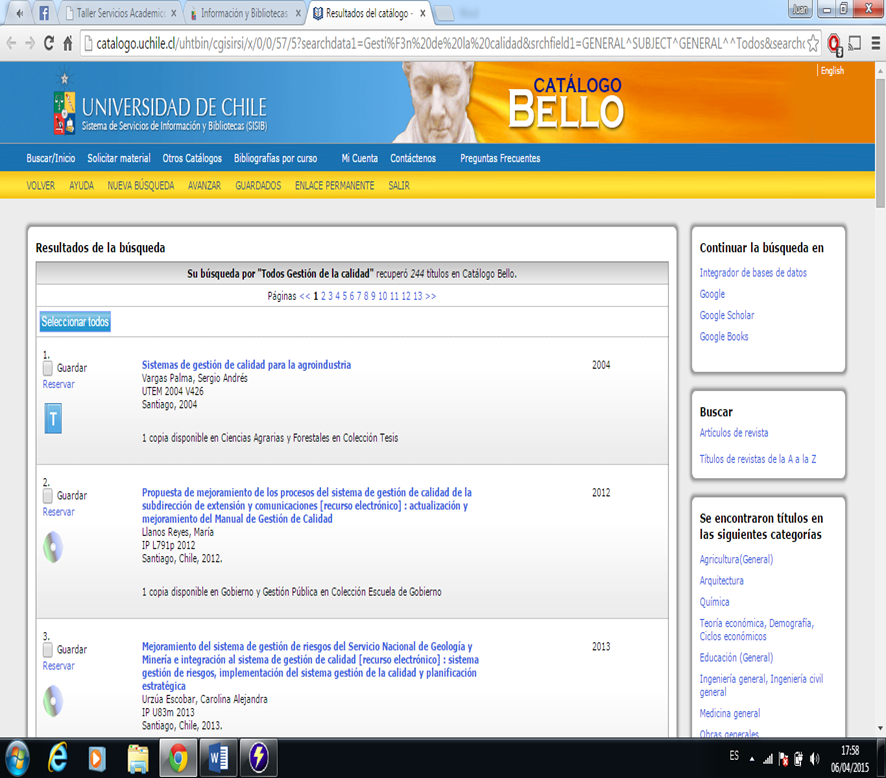 LIBRERÍA ESPECIALIZADA EN LA WEB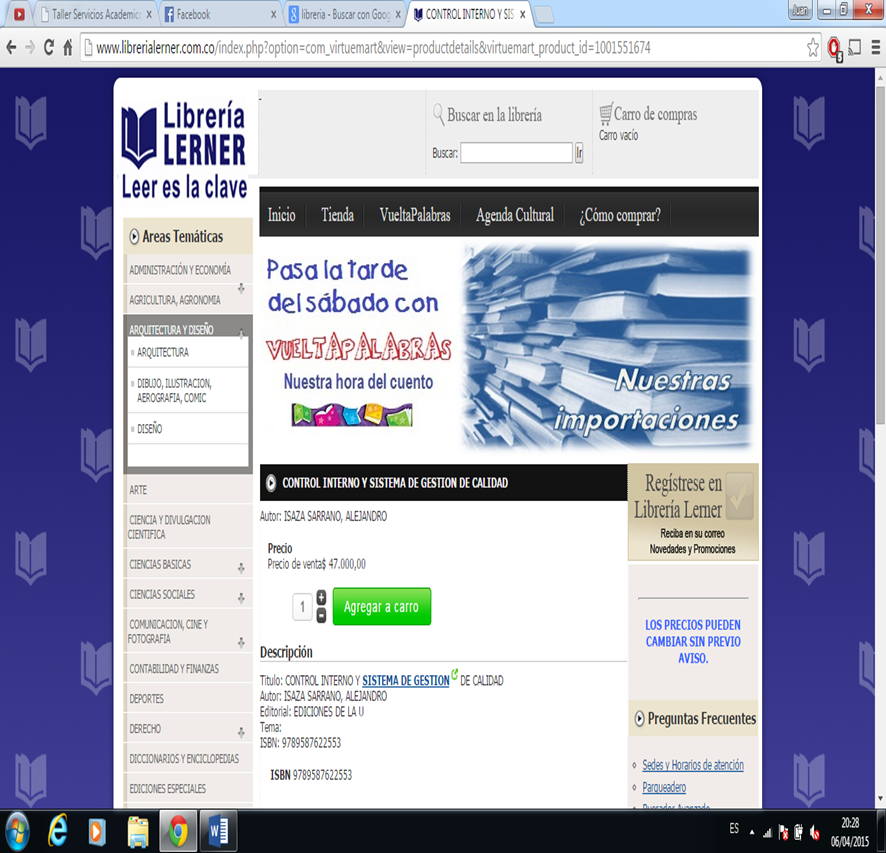 BIBLIOTECA VIRTUAL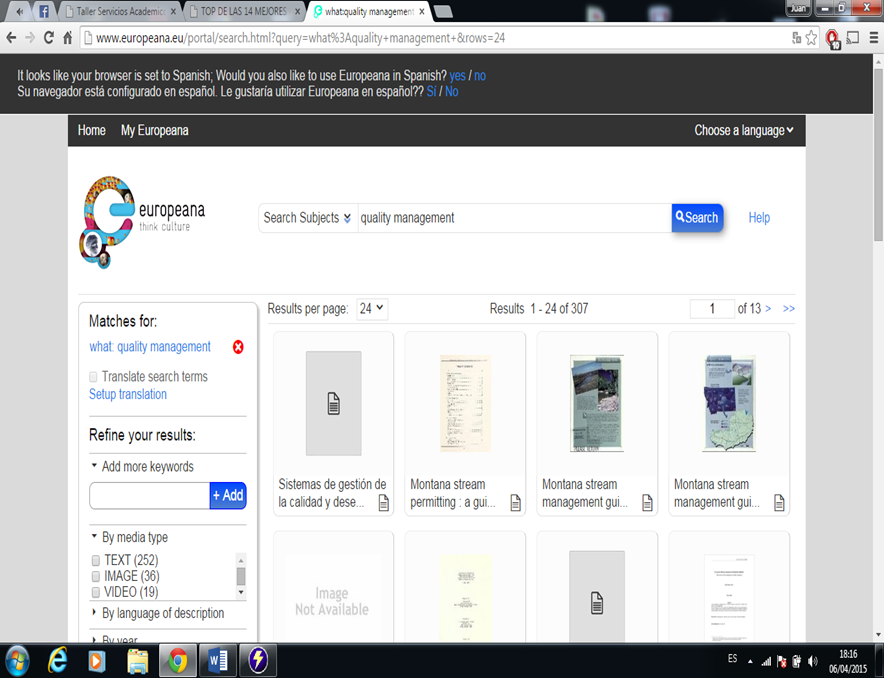 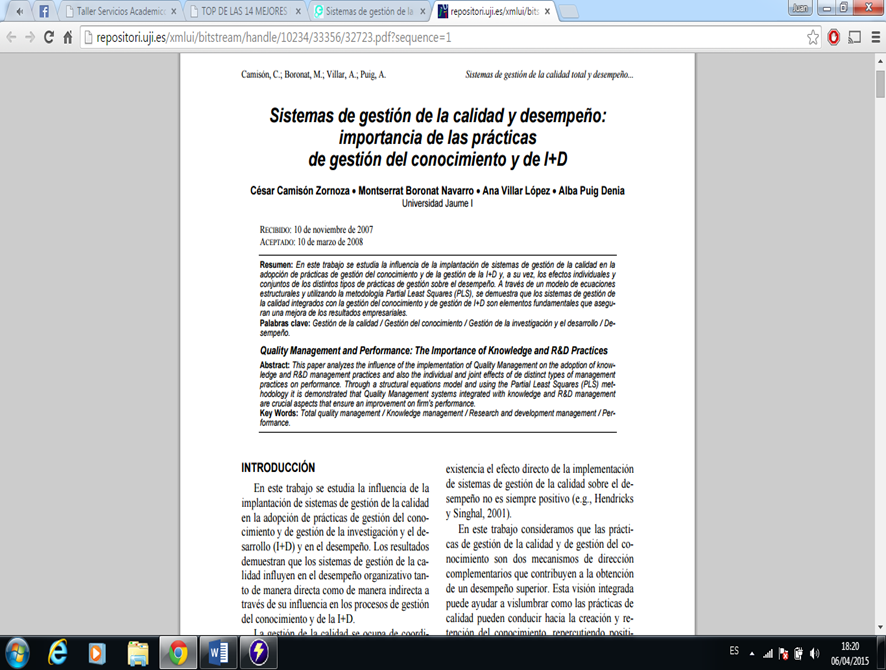 